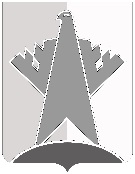 ПРЕДСЕДАТЕЛЬ ДУМЫ СУРГУТСКОГО РАЙОНАХанты-Мансийского автономного округа - ЮгрыПОСТАНОВЛЕНИЕ«11» июня 2021 года		                                                                                          № 110        г. Сургут Внести в постановление председателя Думы Сургутского района от 25 мая 2021 года № 85 «О созыве очередного тридцать восьмого заседания Думы Сургутского района» следующее изменение:пункт 1 изложить в следующей редакции:«1. Провести 18 июня 2021 года очередное тридцать восьмое заседание Думы Сургутского района в 1100 часов, совместные заседания депутатских комиссий 16 июня 2021 года в 1100 часов.Заседание депутатских комиссий и заседание Думы Сургутского района будут проводиться в зале заседаний, расположенном по адресу: г. Сургут, 
ул. Энгельса, д. 10, каб. 219, и через систему видео-конференц-связи.».Председатель Думы Сургутского района                                                                               А.П. СименякО внесении изменения в постановление председателя Думы Сургутского района от 25 мая 2021 года № 85 «О созыве очередного тридцать восьмого заседания Думы Сургутского района»